图片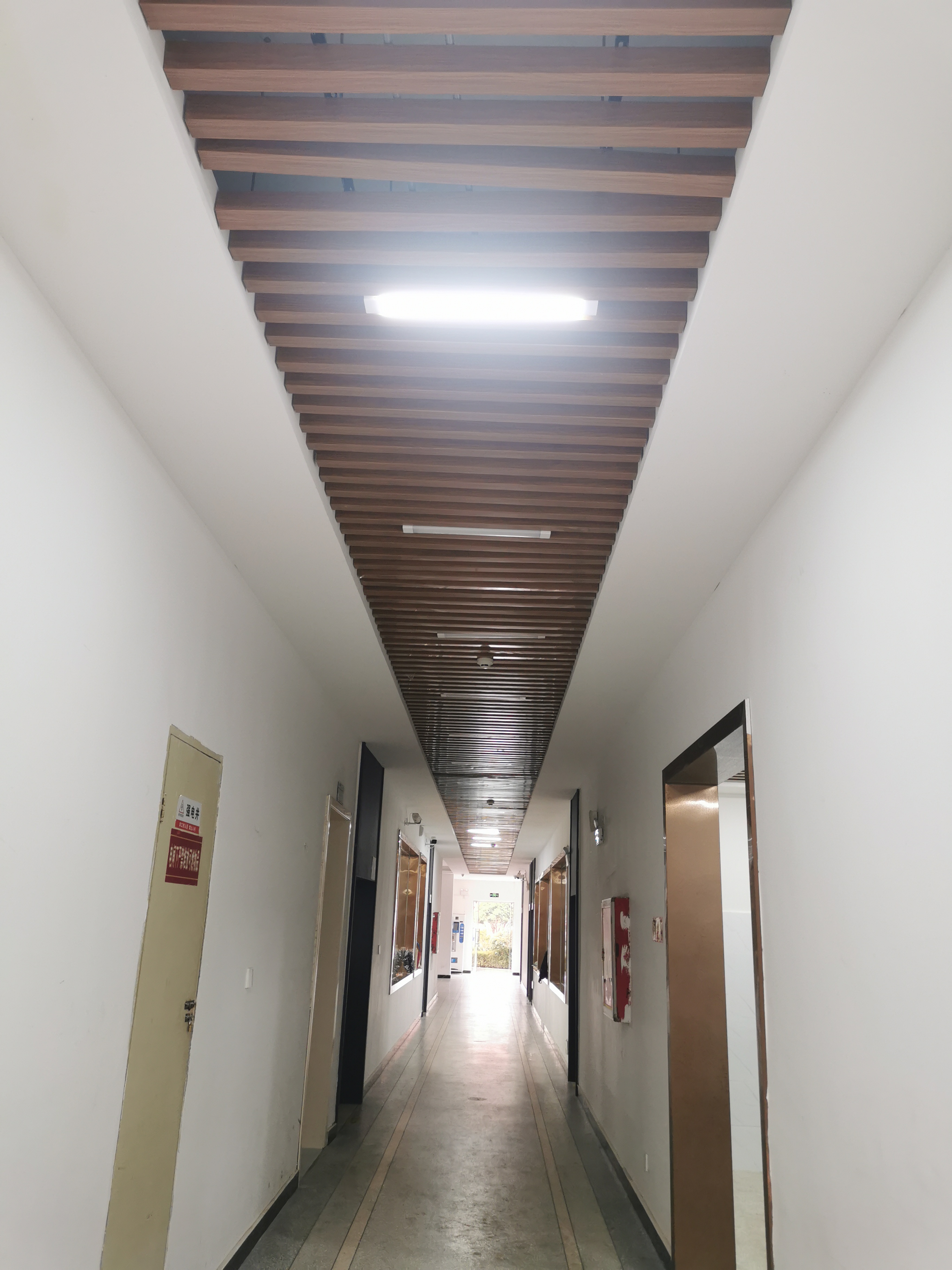 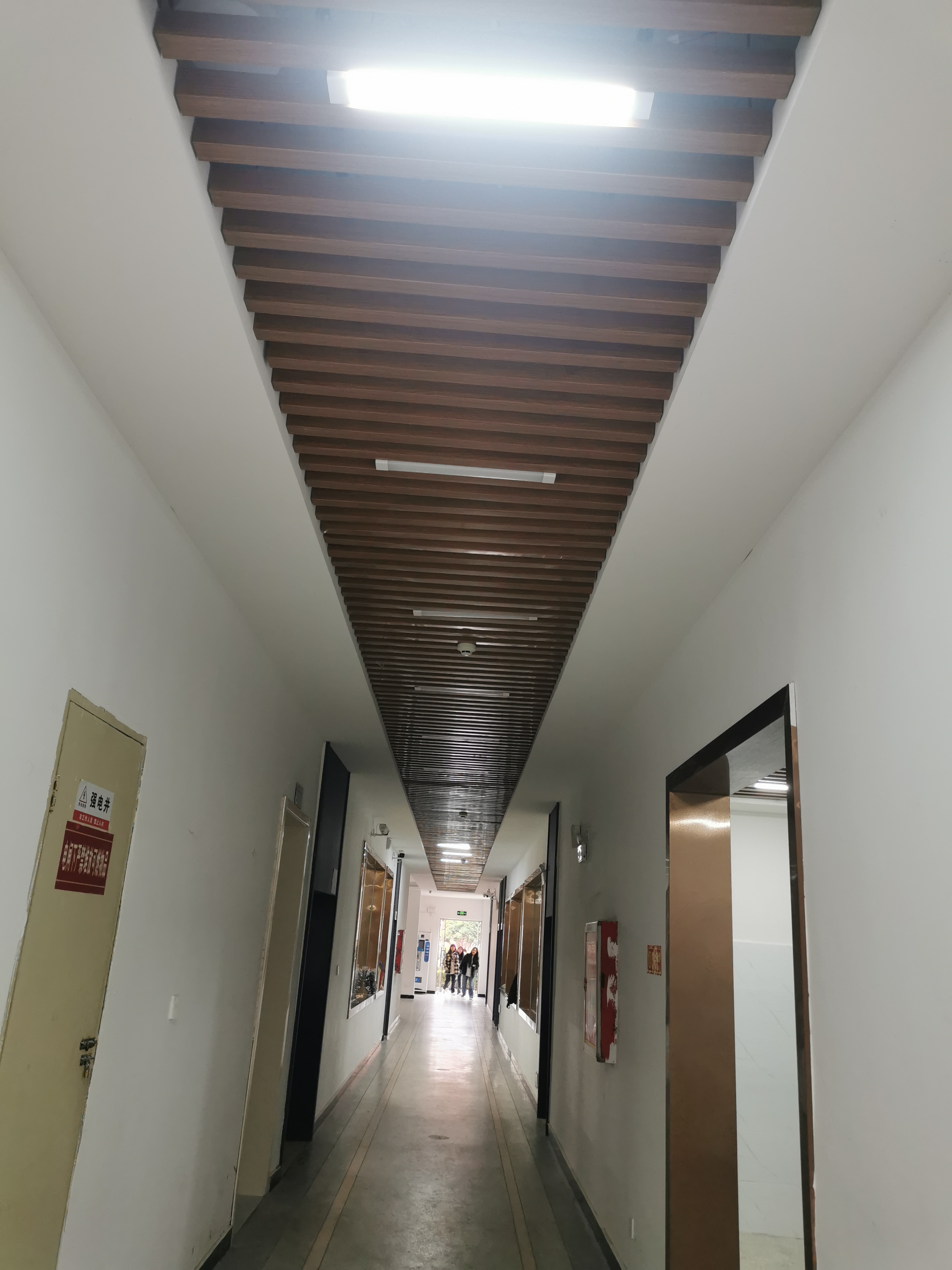 